SÍLABO ASIGNATURAANALISIS INSTRUMENTALDATOS GENERALESCódigo de la Asignatura		: Escuela Profesional			: Ingeniería MetalúrgicaDepartamento Académico		: Ingeniería Química y MetalúrgicaCiclo				: IV Créditos				: Plan de Estudios			: 05Condición: Obligatorio o Electivo	: ObligatorioHoras Semanales			: Pre-requisito			: Química AnalíticaSemestre Académico		: 2018-1Docente			: Ing. Israel Narvasta Torres	Correo Electrónico		: incperu@outlook.cominarvasta@unjfsc.edu.peSUMILLAIntroducción a los análisis instrumentales, Método de separación y purificación, métodos cromatografico, ópticos y métodos electrométricos.III. 	OBJETIVOGeneral.Desarrollar en el estudiante el conocimiento de las herramientas para tomar criterio funcional y dinámico ante cualquier técnica instrumental. OBJETIVOS O COMPETENCIASHabilidad de identificar y comprender los fundamentos del espectro electromagnético y sus aplicaciones ampliando las propiedades de las diferentes zonas del espectro electromagnético, utilizando estrategias necesarias para determinadas aplicaciones.Desarrollar la capacidad de análisis crítico y de interpretación del espectro electromagnético requerido para aplicar a los análisis instrumentales empleando diversos equipos. Proporcionar capacidades y conocimientos con la resolución de ejercicios resueltos en su cuaderno principal.Motivación para esforzarse a través del rigor y de la abstracción, que caracteriza el desarrollo de los cursos de ciencias de ingeniería.Formación afectiva, lealtad, solidaridad, comportamiento. Normas: Patrones, socialmente aceptadas, indican lo que se puede o lo que no se puede hacer.IV. 	METODOLOGIA DE ENSEÑANZA-APRENDIZAJEESTRATEGIAS METODOLOGICAS       En el desarrollo de la asignatura se emplearán las siguientes estrategias:Método Activo – Participativo teniendo a una enseñanza socializada (Grupos de Trabajo). Se manejara la técnica: DOCENTE – CÈNTRICAS (Empleando técnica expositiva y análisis de textos); DOCENTE – CÈNTRICAS (A.B.P.: Aprendizaje Basado en Problemas).Conferencia: el Profesor expone los contenidos programados y propicia la                          Participación de los estudiantes en su análisis y discusión.      Talleres: el Profesor orientará   a los estudiantes en la solución de problemas              Dejados como tarea, luego incentivará su participación en la presentación de              Resultados correctos.         	      Prácticas de Laboratorio: la guía de cada Práctica de Laboratorio contiene la                      Información suficiente para que el alumno realice un experimento, dicho                      Contenido será explicado por el Profesor al inicio de la práctica. El Profesor guiara a                      los estudiantes durante la realización de la práctica.                      Evaluaciones: permitirán medir el rendimiento académico y tomar acciones para                       Incrementarlo. Después de calificadas serán resueltas en el aula.                     Orientación y asesoramiento: para la solución de problemas y búsqueda de                       Información.V. 	MEDIOS, MATERIALES Y RECURSOS DE ENSEÑANZA-APRENDIZAJE      Se emplearán los siguientes medios y materiales:      3.3.1.   Para la exposición: Pizarra, plumones, mota y proyector multimedia.      3.3.2.   Interactivos: Internet, hoja de problemas y guías de práctica de laboratorio.      3.3.3.   Experimental: Equipo para demostrar  cada una de los procesos de volumetría.VI. 	CONTENIDO TEMÁTICO Y CRONOGRAMAUNIDAD TEMÁTICA I INTRODUCCION A LOS ANALISIS INSTRUMENTALES, MÉTODOS DE SEPARACIÓN Y PURIFICACIÓNUNIDAD TEMÁTICA II                           MÉTODOS CROMATOGRAFICOUNIDAD TEMÁTICA III MÉTODOS ÓPTICOSUNIDAD TEMÁTICA IVMÉTODOS ELECTROMÉTRICOS CRONOGRAMA ACADEMICOInicio de clases y distribución de sílabos	: 	02/04/2018Examen  I    Modulo			:  	30/04/2018Ingreso de Notas del I Modulo		: 	01 - 03/04/2018Examen  II   Modulo			:  	28/05/2018Ingreso de Notas del II Modulo		: 	28/05 al 01/06 /2018Examen  III   Modulo			:  	25/06/2018Ingreso de Notas del III Modulo		: 	02 - 05/07/2018Examen  IV   Modulo			: 	23/07/2018Ingreso de Notas del IV Modulo		: 	23 al 27/07/2018Entrega de actas y registros de evaluación	: 	30/07/2018VII. METODOLOGÍA DE EVALUACIÓN El sistema de evaluación es integral, permanente, cualitativo y cuantitativo (vigesimal) que permita medir el logro del aprendizaje alcanzado por los estudiantes. El carácter integral, comprende la evaluación teórica, práctica, y los trabajos académicos.Para la evaluación de la parte teórica-práctica se emplearan: Evaluación escrita con: prueba escrita, Evaluación oral con: pruebas orales, exposiciones y discusiones.Para la evaluación mediante prácticas académicas se emplearan: Prácticas calificadas, Trabajos monográficos, Solución de casos y problemas, además de Practicas de laboratorio.El sistema de evaluación comprende: dos exámenes parciales (Dos evaluaciones parciales el primero en la octava sesion de iniciadas las clases y el segundo en la sesion dieciséis; además se consideran los trabajos académicos aplicativos a la mitad y al finalizar el periodo lectivo.) y dos trabajos académicos.El promedio para cada evaluación parcial se determina: promedio simple de,  (1) Evaluación escrita (con un decimal sin redondeos), (2) Evaluación oral (con un decimal sin redondeos), (3) Trabajos académicos. PP1 = (E1 + O1 + TA1) / 3PP2 = (E2 + O2 + TA2) / 3En ambos casos con decimal trunco.El promedio final se hará calculando: PF = (PP1 + PP2) / 2Los promedios PP1 y PP2, serán anotados con un decimal sin redondeo. El carácter cuantitativo vigesimal consiste en que la escala valorativa es de cero (0) a veinte (20), para todo proceso de evaluación, siendo once (11) la nota aprobatoria mínima, solo en el caso de determinación de la nota promocional la fracción de 0.5 o más va a favor de la unidad entera inmediata superior. Para los casos en que los estudiantes no hayan cumplido con ninguna o varias evaluaciones parciales se considerará la nota de cero (00) para los fines de efectuar el promedio correspondiente.La asistencia a clases teóricas y prácticas son obligatorias. La acumulación de más del 30% de inasistencias no justificadas dará lugar a la desaprobación de la asignatura por límite de inasistencia VIII. 	BIBLIOGRAFÍA BÁSICA Y COMPLEMENTARIA	BIBLIOGRAFIA BASICAUNIDAD DIDACTICA I:HERNANDEZ, Lucas. (2002); Introducción al Análisis Instrumental 1ra Edición. Editorial Ariel. EspañaKENNET A. RUBINSON, JUDITH F. RUBINSON: Análisis Instrumental. Pearson Prentice Hall Madrid, 2004.Módulos Auto instructivos-Elaborados por el Equipo de Profesores de Análisis InstrumentalWILLARD, MERRIT DEAN: "Métodos instrumentales de Análisis, Ed. Continental, S.A, México, 1996. [3] FOUST A., y otros; «Principios de Operaciones Unitarias»; Editorial CECSA.; México; 2002.SKOOG.HOLLER.NIEMAN "Principios de Análisis Instrumental", Ed. MC Graw Hill, 5ta. Edición, España, 2000.PERRY C., CHILTON R.; «Manual del Ingeniero Químico»; Editorial Mc. Graw Hill; 6ta ed, México 2004.CLARK´S: Isolation and Identification of Brug", pharmacopeia - London 1996.ZIMMERMAN O., LAVINE Irwin; «Chemical Engineer Laboratory Equipment»; New Hampshire 1988.ROBERT T. MORRINSON - ROBERT N. BOYD: “Química Orgánica - Ed. Addison Wesley - Iberoamericana 1996.UNIDAD DIDACTICA II:HERNANDEZ, Lucas. (2002); Introducción al Análisis Instrumental 1ra Edición. Editorial Ariel. EspañaKENNET A. RUBINSON, JUDITH F. RUBINSON: Análisis Instrumental. Pearson Prentice Hall Madrid, 2004.Módulos Auto instructivos-Elaborados por el Equipo de Profesores de Análisis InstrumentalWILLARD, MERRIT DEAN: "Métodos instrumentales de Análisis, Ed. Continental, S.A, México, 1996. [3] FOUST A., y otros; «Principios de Operaciones Unitarias»; Editorial CECSA.; México; 2002.SKOOG.HOLLER.NIEMAN "Principios de Análisis Instrumental", Ed. MC Graw Hill, 5ta. Edición, España, 2000.PERRY C., CHILTON R.; «Manual del Ingeniero Químico»; Editorial Mc. Graw Hill; 6ta ed, México 2004.CLARK´S: Isolation and Identification of Brug", pharmacopeia - London 1996.ZIMMERMAN O., LAVINE Irwin; «Chemical Engineer Laboratory Equipment»; New Hampshire 1988.ROBERT T. MORRINSON - ROBERT N. BOYD: “Química Orgánica - Ed. Addison Wesley - Iberoamericana 1996..UNIDAD DIDACTICA III:HERNANDEZ, Lucas. (2002); Introducción al Análisis Instrumental 1ra Edición. Editorial Ariel. EspañaKENNET A. RUBINSON, JUDITH F. RUBINSON: Análisis Instrumental. Pearson Prentice Hall Madrid, 2004.Módulos Auto instructivos-Elaborados por el Equipo de Profesores de Análisis InstrumentalWILLARD, MERRIT DEAN: "Métodos instrumentales de Análisis, Ed. Continental, S.A, México, 1996. [3] FOUST A., y otros; «Principios de Operaciones Unitarias»; Editorial CECSA.; México; 2002.SKOOG.HOLLER.NIEMAN "Principios de Análisis Instrumental", Ed. MC Graw Hill, 5ta. Edición, España, 2000.PERRY C., CHILTON R.; «Manual del Ingeniero Químico»; Editorial Mc. Graw Hill; 6ta ed, México 2004.CLARK´S: Isolation and Identification of Brug", pharmacopeia - London 1996.ZIMMERMAN O., LAVINE Irwin; «Chemical Engineer Laboratory Equipment»; New Hampshire 1988.ROBERT T. MORRINSON - ROBERT N. BOYD: “Química Orgánica - Ed. Addison Wesley - Iberoamericana 1996.UNIDAD DIDACTICA IV:HERNANDEZ, Lucas. (2002); Introducción al Análisis Instrumental 1ra Edición. Editorial Ariel. EspañaKENNET A. RUBINSON, JUDITH F. RUBINSON: Análisis Instrumental. Pearson Prentice Hall Madrid, 2004.Módulos Auto instructivos-Elaborados por el Equipo de Profesores de Análisis InstrumentalWILLARD, MERRIT DEAN: "Métodos instrumentales de Análisis, Ed. Continental, S.A, México, 1996. [3] FOUST A., y otros; «Principios de Operaciones Unitarias»; Editorial CECSA.; México; 2002.SKOOG.HOLLER.NIEMAN "Principios de Análisis Instrumental", Ed. MC Graw Hill, 5ta. Edición, España, 2000.PERRY C., CHILTON R.; «Manual del Ingeniero Químico»; Editorial Mc. Graw Hill; 6ta ed, México 2004.CLARK´S: Isolation and Identification of Brug", pharmacopeia - London 1996.ZIMMERMAN O., LAVINE Irwin; «Chemical Engineer Laboratory Equipment»; New Hampshire 1988.ROBERT T. MORRINSON - ROBERT N. BOYD: “Química Orgánica - Ed. Addison Wesley - Iberoamericana 1996.ISRAEL NARVASTA TORRESHuacho, Lunes, 02 de Abril de 2018DNU 366CIP 146766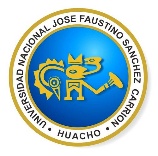 Sesión 1: Presentación de la Asignatura 02-04-2018Entrega de Silabo. Presentación y Exposición del silabo. Introducción al curso.  2.Fundamentos de los métodos de separacionEntrega de Silabo. Presentación y Exposición del silabo. Introducción al curso.  2.Fundamentos de los métodos de separacionSesión 2: METODOS CLASICOS DE SEPARACION09-04-2018 Precipitación, extracción, Destilación: análisis cualitativos Precipitación, extracción, Destilación: análisis cualitativosSesión 3: METODOS CUANTITATIVOS  E INSTRUMENTALES 16-04-2018Métodos  gravimétricos y volumétricos. Métodos instrumentalesMétodos  gravimétricos y volumétricos. Métodos instrumentalesSesión 4:  EVALUACION MODULO I 23-04-2018Evaluación    Evaluación    Sesión 5: INTRODUCCION A LOS METODOS CROMATOGRAFICOS30-04-2018Fase móvil y estacionaria, clasificación, mecanismo y técnicas de separacion cromatograficas. Fundamento teorico, la cromatografía y el análisis quimico Fase móvil y estacionaria, clasificación, mecanismo y técnicas de separacion cromatograficas. Fundamento teorico, la cromatografía y el análisis quimico Sesión 6: CROMATOGRAFIA DE GASES07-05-2018Principios básicos, muestras, instrumentación, aplicaciones, cromatografía de gases y gas-liquido, gas solido.Principios básicos, muestras, instrumentación, aplicaciones, cromatografía de gases y gas-liquido, gas solido.Sesión 7: CROMATOGRAFIA LIQUIDA14-05-2018Cromatografía liquida convencional, cromatografía liquida de alta resoluciónCromatografía liquida convencional, cromatografía liquida de alta resoluciónSesión 8: Evaluacion  MODULO II                                           21-05-2018Sesión 9: INTRODUCCION A LOS METODOS OPTICOS DE ANALISIS28-05-2018Características de la radiación electromagnética, interaccion, espectros y clasificación de los métodos ópticosCaracterísticas de la radiación electromagnética, interaccion, espectros y clasificación de los métodos ópticosSesión 10: ESPECTROFOTOMETRIA DE ABSORCION UV VISIBLE 04-06-2018Leyes de la absorción de radiación, desviaciones de la Ley de Beer, absorción de radiación, instrumentación, métodos luminiscentes espectroscopia atómica: absorción-emisión.Leyes de la absorción de radiación, desviaciones de la Ley de Beer, absorción de radiación, instrumentación, métodos luminiscentes espectroscopia atómica: absorción-emisión.Sesión 11: METODOS LUMINISCENTES11-06-2018métodos luminiscentes espectroscopia atómica: absorción-emisión.métodos luminiscentes espectroscopia atómica: absorción-emisión.Sesión 12: EVALUACION18-06-2018EVALUACION MODULO III EVALUACION MODULO III Sesión 13: INTRODUCCION A LOS METODOS ELECTROMETRICOS (ELECTROANALITICOS)25-06-2018Reacciones electroquímicas, procesos faradaicos y no faradaicos, etapas del proceso electrodico, ecuaciones curvas intensidad-potencial métodos electroanaliticos.Reacciones electroquímicas, procesos faradaicos y no faradaicos, etapas del proceso electrodico, ecuaciones curvas intensidad-potencial métodos electroanaliticos.Sesión 14: METODOS POTENCIOMETRICOS02-07-2018Potenciometria directa, valoraciones potenciometricasPotenciometria directa, valoraciones potenciometricasSesión 15: METODOS VOLTAMPEROMETRICOS09-07-2018Polarografia, intensidad limite y potencial de semionda, aplicacionesPolarografia, intensidad limite y potencial de semionda, aplicacionesSesión 16: EVALUACION MODULO IV                                                   16 – 07 - 2018     